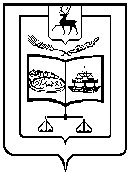 ЗЕМСКОЕ СОБРАНИЕ ВОСКРЕСЕНСКОГО МУНИЦИПАЛЬНОГО РАЙОНА НИЖЕГОРОДСКОЙ ОБЛАСТИР Е Ш Е Н И Е 27 марта 2015 года 											№ 21О возмещении расходов депутатам Земского собрания Воскресенского муниципального района Нижегородской областиВ соответствии с Федеральным законом от 6 октября 2003 года № 131 – ФЗ «Об общих принципах организации местного самоуправления в Российской Федерации», Законом Нижегородской области от 03.10.2008 года N 133-З "О гарантиях осуществления полномочий депутата, члена выборного органа местного самоуправления, выборного должностного лица местного самоуправления в Нижегородской области", Уставом Воскресенского муниципального района, Положением о статусе депутата Земского собрания Воскресенского муниципального района, утвержденным решением Земского собрания района № 26 от 28 апреля 2006 года:Земское собрание района р е ш и л о:1.Утвердить прилагаемый Порядок возмещения расходов, связанных с осуществлением полномочий депутата Земского собрания Воскресенского муниципального района, осуществляющего свои полномочия на непостоянной основе.2. Возмещение расходов, связанных с осуществлением депутатских полномочий, осуществляется за счет средств местного бюджета по смете расходов Земского собрания.3. Контроль за исполнением данного постановления возложить на постоянную комиссию Земского собрания района по бюджетной, финансовой и налоговой политике .Глава местного самоуправления					А.В.БезденежныхПОРЯДОКвозмещения расходов, связанных с осуществлением полномочий депутата Земского собрания Воскресенского муниципального района, осуществляющего свои полномочия на непостоянной основеНастоящий Порядок принят в соответствии с Уставом Воскресенского муниципального района и устанавливает порядок возмещения расходов, связанных с осуществлением полномочий депутата Земского собрания Воскресенского муниципального района, осуществляющего свои полномочия на непостоянной основе (далее – депутат).1.Депутатам один раз в год возмещаются расходы, связанные с осуществлением депутатских полномочий, в размере 1000 рублей – на канцтовары.2. Депутату возмещаются связанные с осуществлением его полномочий транспортные расходы, расходы на командировки. 3. Депутаты, осуществляющие свои полномочия на непостоянной основе, могут быть направлены в командировки, связанные с осуществлением их полномочий, по решению Земского собрания. За время командировки депутату выплачиваются суточные, а также возмещаются расходы по найму жилого помещения, расходы на оплату проезда к месту командировки и обратно, иные связанные с командированием расходы в соответствии с законодательством Российской Федерации. Для получения возмещения расходов по проезду и найму жилого помещения, а также суточных депутат предъявляет главе местного самоуправления района авансовый отчет с приложением следующих документов:- проездные документы, подтверждающие факт поездки;- документы, подтверждающие факт найма жилого помещения;- заявление на возмещение расходов.4. Депутату возмещаются связанные с осуществлением его полномочий транспортные расходы через их личные заявления и прилагаемые к ним оформленные в установленном порядке маршрутные листы и документы, подтверждающие оплату ГСМ. 5. Авансовый отчет об израсходованных денежных средствах, документы, подтверждающие произведенные расходы (кассовые чеки, проездной билет и др.), представляются депутатом в Земское собрание в следующие сроки: о командировочных расходах - в течение 3 рабочих дней после возвращения депутата из командировки; о транспортных расходах - не позднее 10-го числа месяца, следующего за отчетным.6. Компенсация вышеуказанных расходов осуществляется за счет средств бюджета муниципального района по смете расходов Земского собрания.